6. Правила транспортировки и хранения6.1 Изделия транспортируются в штатной таре любым видом транспорта при условии  защиты их от механических повреждений и непосредственного воздействия атмосферных осадков.6.2 Изделия в упаковке допускают хранение на стеллажах стопками не более 6 шт., в закрытых, сухих, отапливаемых помещениях, в условиях, исключающих воздействие на них влаги, нефтепродуктов и агрессивных сред, на расстоянии не менее одного метра от отопительных и нагревательных приборов.7 Подготовка к работе7.1 Произвести монтаж светильника на назначенное место.7.2 Произвести подключение.7.3 Убедиться в работоспособности светильника.8 Обслуживание светильников8.1 Отключить светильник.8.2 При необходимости (зависит от степени загрязнения) удалить пыль с поверхности светильника (светильник должен быть выключен) мягкой, влажной салфеткой. Дополнительного обслуживания не требуется.Для получения более подробной информации следует обратиться на электронную почту завода – изготовителя.9 Указание мер безопасности9.1 Монтаж и обслуживание светильников необходимо проводить при отключенной электрической сети.9.2 Регулярно проверяйте электрические соединения и целостность электропроводки. Подключение светильника к поврежденной электропроводке запрещено.9.3 Включение светильников в электрическую сеть с параметрами, отличающимися от указанных в разделе 2 настоящего паспорта, запрещается.9.4 Запрещается самостоятельно ремонтировать светильник.9.5 Монтаж светильника должны производить лица, имеющие разрешение на данный тип работ.9.6 Избегать прямого попадания света в глаза.10 Сведения об утилизацииСветильники не содержат дорогостоящих или токсичных материалов и комплектующих деталей, требующих специальной утилизации. Утилизацию произвести в соответствии с положением по утилизации бытовых отходов, действующем на данной территории.11. Свидетельство о приемке:Светильник «АС-ДСП-014-_______________________________________________» соответствует техническим условиям ТУ 16-2014 ДБИШ.676112.001 ТУ и признан годным к эксплуатации.Штамп ОТК:_________________________Дата выпуска________________________ Дата продажи________________ 20_____г.ПАСПОРТСветодиодный светильник серии АС-ДСП-014 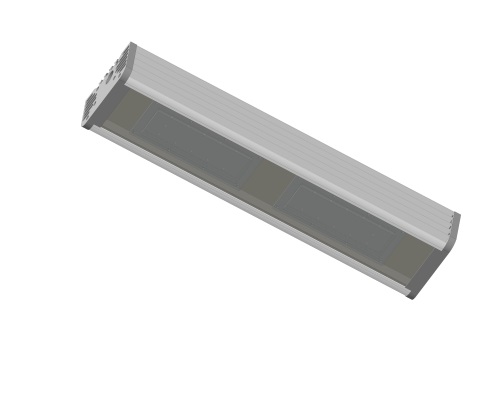 ТУ 16-2014 ДБИШ.676112.001 ТУ1. НазначениеСветильники предназначены для общего внутреннего и наружного освещения производственных зданий и сооружений, ангаров, складов, производственных территорий, улиц и других объектов промышленно-гражданского назначения.Конструкция светильника состоит из алюминиевого корпуса выполненного методом экструзии с защитным анодированным покрытием и металлическими (в исполнении корпуса IP67) или пластиковыми (в исполнении корпуса IP65) декоративными торцовыми крышками. Светодиодный модуль защищен рассеивателем из оптически прозрачного поликарбоната, возможностью формированием необходимых кривых сил света (КСС) с помощью вторичной оптики из PMMA. Источник питания установлен внутри корпуса. Светильники соответствуют техническим регламентам Таможенного союза (ТР ТС 004/2011) "О безопасности низковольтного оборудования" и (ТР ТС 020/2011) "Электромагнитная совместимость технических средств", а также требованиям ГОСТ IEC 60598-1-2013, ГОСТ IEC 60598-2-1-2011, ГОСТ IEC 60598-2-3-2012, ГОСТ 30804.3.2-2013 (IEC 61000-3-2:2009), ГОСТ 30804.3.3-2013 (IEC 6100-3-3:2008), СТБ ЕН 55015-2006, ГОСТ IEC 61547-2013. Сертификат соответствия ТС RU C-RU.АД06.В.009942. Технические характеристики:3. Расшифровка маркировки светильника: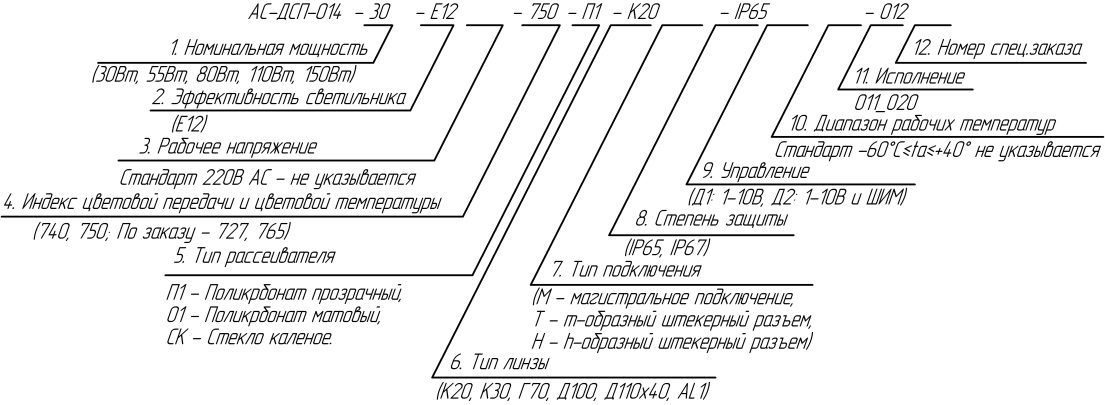 4. Комплектность поставки5. Срок службы. Гарантийные обязательства5.1 Назначенный срок службы светильника 10 лет со дня выпуска предприятием изготовителем при соблюдении потребителем правил хранения, транспортирования и эксплуатации.5.2 Гарантийный срок эксплуатации светильника составляет 5 лет со дня продажи покупателю, но не более 6 лет со дня выпуска предприятием-изготовителем.5.3 При отсутствии отметки о продаже срок гарантии исчисляется со дня выпуска изделия, который указан в настоящем паспорте.5.4 При несоблюдении правил хранения и транспортирования организациями – посредниками, предприятие-изготовитель не несет ответственности перед конечными покупателями за сохранность и качество продукции.5.5 Для ремонта светильника в период гарантийного срока требуется предоставить акт рекламации с указанием условий, при которых была выявлена неисправность, фотографии светильника на месте эксплуатации до момента демонтажа и предъявить само изделие с паспортом предприятию-изготовителю или официальному представителю.5.6 Гарантийному ремонту подлежат изделия, не имеющие механических повреждений или следов разборки, при сохранении защитных наклеек, пломб и других отметок предприятия – изготовителя.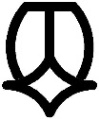 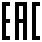 АО «Ашинский завод светотехники»456010 Челябинская обл., г. Аша, ул. Ленина д. 2 Тел./факс: +7 (35159) 3-14-73E-mail: info@cashasvet.ruwww.ashasvet.ruИсполнение мощностейИсполнение мощностейИсполнение мощностейИсполнение мощностейИсполнение мощностей305580110150Светопропускающие элементыСветопропускающие элементыСветопропускающие элементыСветопропускающие элементыСветопропускающие элементыСветопропускающие элементыСветопропускающие элементыСветопропускающие элементыСветопропускающие элементыТип рассеивателяТип рассеивателяТип рассеивателяВторичная оптикаВторичная оптикаВторичная оптикаВторичная оптикаВторичная оптикаВторичная оптикаП1О1СКК20К30Г70Д100Д110х40AL1Исполнение мощностейИсполнение мощностей305580110135Потребляемая мощность (±5%), ВтПотребляемая мощность (±5%), Вт275280105135Диапазон переменного напряжения, В Диапазон переменного напряжения, В 176-264, AC176-264, AC176-264, AC176-264, AC176-264, ACЧастота напряжения питания, ГцЧастота напряжения питания, Гц45-6045-6045-6045-6045-60Коэффициент мощностиКоэффициент мощности>0,98>0,98>0,98>0,98>0,98Допустимая температура окружающей среды светильникаДопустимая температура окружающей среды светильника– 60ºС до + 40ºС– 60ºС до + 40ºС– 60ºС до + 40ºС– 60ºС до + 40ºС– 60ºС до + 40ºСКлиматическое исполнениеКлиматическое исполнениеУХЛ1УХЛ1УХЛ1УХЛ1УХЛ1Степень защиты оболочкиСтепень защиты оболочкиIP65, IP67IP65, IP67IP65, IP67IP65, IP67IP65, IP67Ресурс работы, чРесурс работы, ч>100 000>100 000>100 000>100 000>100 000Классификация по пожарной безопасностиКлассификация по пожарной безопасности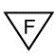 Класс защиты от поражения электрическим током по ГОСТ 12.2.007.0-75Класс защиты от поражения электрическим током по ГОСТ 12.2.007.0-75IIIIIУгол излучения, градусУгол излучения, градус20,30,70,100,110х40,120º,ассиметричная20,30,70,100,110х40,120º,ассиметричная20,30,70,100,110х40,120º,ассиметричная20,30,70,100,110х40,120º,ассиметричная20,30,70,100,110х40,120º,ассиметричнаяМарка светодиодаМарка светодиодаSAMSUNGSAMSUNGSAMSUNGSAMSUNGSAMSUNGИндекс цветопередачи CRIИндекс цветопередачи CRI>70>70>70>70>70Коррелированная цветовая температура, ККоррелированная цветовая температура, К2700-65002700-65002700-65002700-65002700-6500Коэффициент пульсации светового потока,%Коэффициент пульсации светового потока,%<1<1<1<1<1Световой поток, Лм120 Лм/Вт3200640096001280016000Габаритные размеры ДхШхВ, ммГабаритные размеры ДхШхВ, мм270х130х70520х130х70770х130х701020х130х701270х130х70Масса, кгМасса, кг246810№ п/пКомплектующиеКоличество, шт1.2.3.СветильникПаспорт на светильникКрепление светильника в зависимости от заказа111